Publicado en  el 25/08/2016 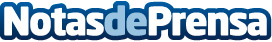 Recuperar la belleza en un instante con cuatro sencillos pasosDatos de contacto:Nota de prensa publicada en: https://www.notasdeprensa.es/recuperar-la-belleza-en-un-instante-con-cuatro Categorias: Moda Belleza http://www.notasdeprensa.es